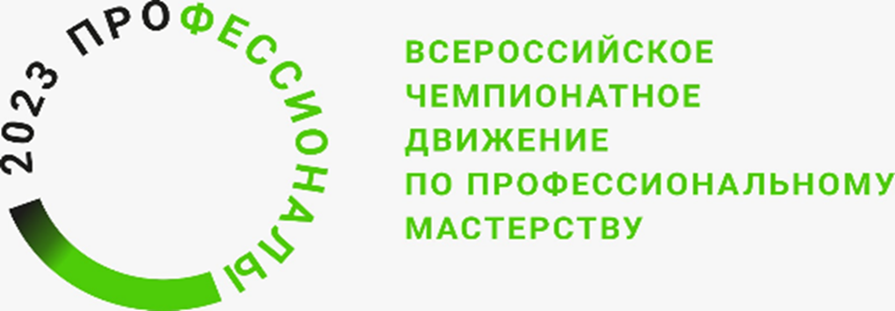 ОТЧЕТГЛАВНОГО ЭКСПЕРТА ПО ИТОГАМ ПРОВЕДЕНИЯРЕГИОНАЛЬНОГО ЭТАПА ЧЕМПИОНАТА ПО ПРОФЕССИОНАЛЬНОМУ МАСТЕРСТВУ «ПРОФЕССИОНАЛЫ» - 2023 В РЕСПУБЛИКЕ САХА (ЯКУТИЯ)Компетенция: Визаж и стилистикаДата(ы) проведения: 13 -16 марта 2023 годаОбразовательная организация: Государственное автономное профессиональное образовательное учреждение Республики Саха (Якутия) «Якутский медицинский колледж»Индустриальный партнер: Саха академический театр им. П.А.Ойунского , директор Макаров П.Т.Категория: Основной составЦентр проведения регионального этапа Чемпионата по профессиональному мастерству «Профессионалы» - 2023 в Республике Саха (Якутия): площадка Эстетическая косметология Адрес проведения: г. Якутск ул. Лермонтова, дом 40, каб 8Главный эксперт: Спиридонова Алена Петровнаг. Якутск 2023 Общая информация:Дата проведения:13-16 марта 2023 г.Конкурсное задание: Конкурсное задание состоит из 2 модулей, включает обязательную к выполнению часть (инвариант) – 2 модуля. Общее количество баллов конкурсного задания составляет 100.Включает в себя следующие модули:Модуль А. Выполнение коммерческого образа (инвариатив)Время на выполнение модуля 2 часаМодуль А Макияж и прическа для показа женской одежды «Версаче» (инвариатив)Время на выполнение модуля 1.5 часаМодуль Г. Оформление бровей и ресниц (инвариатив)Время на выполнение модуля 1 часМодуль Д. Удаление нежелательных волос на голенях сахарной пастой. (вариатив)Время на выполнение модуля 1.5 часаМодуль Г. Макияж как пост-уход (вариатив)Время на выполнение модуля 1 часОбщая продолжительность Конкурсного задания:  5 ч.Количество конкурсных дней: 2 дня (15-16 марта 2023 года)Члены экспертной группы, распределение:План работы площадкиУчастники чемпионата:4. Краткий анализ уровня подготовки конкурсантов, выводы, рекомендации.        Подготовка участников регионального этапа по компетенции Эстетическая косметология проводилась в соответствии с требованиями ФГОС СПО по специальности 43.02.12 Технология эстетических услуг и профессионального стандарта 33.002 Специалист по предоставлению бытовых косметических услуг.Участники продемонстрировали достаточно уверенное выполнение конкурсного задания, проведя модули по выполнению коммерческого образа, макияжа и прически для показа женской одежды «Версаче»,  оформление бровей и ресниц.         Индустриальные эксперты выступали в роли оценивающих экспертов, а также в роли руководителей оценочной группы, представляли интересы и запросы индустрии, включались в оценку при возникновении ситуации возможности оценки экспертом-наставником закрепленного за ним конкурсанта, фиксировали оценки в рукописные протоколы, собирали подписи экспертов, входящих в группу оценки на рукописных ведомостях по факту выставления оценок.        На данном чемпионате роль индустриальных экспертов возросла, они влияет на развитие компетенции и на актуальность КЗ и ИЛ, с ними проводится согласование как КЗ, так и ИЛ в соответствии с запросами индустрии.На чемпионате эксперты отметили выполнение модулей конкурсантками на достаточном уровне, экспертам понравился артистизм участниц при выполнении заданий, проявление заботы о клиенте, умение держаться на площадке.         В тоже время были ошибки и недочеты в технологии процедуры, не всегда использовались средства защиты и антисептик, не все конкурсанты соблюдали эргономику, но общее впечатление от конкурсанток сложилось хорошее.         Выводы: Проведение чемпионата по профессиональному мастерству «Профессионалы» способствует повышению качества подготовки обучающихся СПО соответственно запросам индустрии, переход на федеральный проект «Профессионалитет» поможет приблизить образование в ПОО и потенциальных работодателей, которые будут принимать непосредственное участие в образовательном процессе.         Такие чемпионаты позволяют представителям индустрии озвучить свои требования к обучающимся по программам СПО, оценить на площадках компетенций материально-техническую базу, уровень подготовки обучающихся.        Для колледжа участие в чемпионате – это возможность оценить уровень подготовки конкурсантов на региональном и всероссийском уровне, улучшить материально-техническую базу согласно современным требованиям инфраструктуры компетенции, а также возможность прохождения стажировки призеров чемпионата на базах работодателей согласно составленному договору с индустриальным партнером, в рамках проведения чемпионата.Рекомендации: По результатам регионального этапа Чемпионата нужно провести анализ по аспектам модулей конкурсного задания с наименьшими баллами, включить в план тренировок.  Запланировать участие призеров в выездных УТС, на площадках индустриальных партнеров. Включить проведение занятий по актерскому мастерству в план подготовки конкурсантов.ФИО экспертовСтатус/РольФункционалСпиридонова Алена ПетровнаГлавный экспертПроверка документов, составление и сбор протоколов. Внесение оценок в Цифровую систему оцениванияАлимбетова Марианна ГаврильевнаТехнический администратор площадкиОбеспечивает застройку площадки, а также наличие,  целостность и исправность оборудования на площадке проведения компетенции на Чемпионате. Консультирует аккредитованных экспертов на площадке в отношении технических вопросов при необходимостиМатвеева Акулина АлександровнаЭксперт-наставникЭксперт, представляющий интересы конкурсанта и (или) команды по компетенцииАмбросьева Екатерина ВладимировнаЭксперт-наставник/Оценивающий экспертЭксперт, представляющий интересы конкурсанта и (или) команды по компетенции
Оценка выполнения конкурсного задания конкурсантом по измеримым параметрам/СудействоТарасова Альбина АлександровнаЭксперт-наставник/Оценивающий экспертЭксперт, представляющий интересы конкурсанта и (или) команды по компетенции
Оценка выполнения конкурсного задания конкурсантом по измеримым параметрам/СудействоДмитриева Саргылана МарковнаЭксперт-наставник/Оценивающий экспертЭксперт, представляющий интересы конкурсанта и (или) команды по компетенции
Оценка выполнения конкурсного задания конкурсантом по измеримым параметрам/СудействоГригорьева Любовь ЕгоровнаЭксперт-наставник/Оценивающий экспертЭксперт, представляющий интересы конкурсанта и (или) команды по компетенции
Оценка выполнения конкурсного задания конкурсантом по измеримым параметрам/СудействоУдалова Олеся АнатольевнаИндустриальный эксперт/Руководитель группы оценкиПредставляет интересы и запросы индустриии, влияет на развитие компетенции и на актуальность КЗ и ИЛ
Руководит группой оценки, включается в оценку при возникновении ситуации возможности оценки экспертом-наставником закрепленного за ним конкурсанта, фиксирует оценки в рукописные протоколы, собирает подписи экспертов входящих в группу оценки на рукописных ведомостях по факту выставления оценокСудинова Евдокия ФедоровнаИндустриальный эксперт/ Руководитель группы оценкиПредставляет интересы и запросы индустриии, влияет на развитие компетенции и на актуальность КЗ и ИЛ
Оценка выполнения конкурсного задания конкурсантом по измеримым параметрам/СудействоЧерноградская Камила ДмитиевнаИндустриальный эксперт/Оценивающий экспертПредставляет интересы и запросы индустриии, влияет на развитие компетенции и на актуальность КЗ и ИЛ
Оценка выполнения конкурсного задания конкурсантом по измеримым параметрам/СудействоАргунова Ваира СпиридоновнаИндустриальный эксперт/ Руководитель группы оценкиПредставляет интересы и запросы индустриии, влияет на развитие компетенции и на актуальность КЗ и ИЛ
Оценка выполнения конкурсного задания конкурсантом по измеримым параметрам/СудействоСамсонова Наталья АндреевнаИндустриальный эксперт/Руководитель группы оценкиПредставляет интересы и запросы индустриии, влияет на развитие компетенции и на актуальность КЗ и ИЛ
Руководит группой оценки, включается в оценку при возникновении ситуации возможности оценки экспертом-наставником закрепленного за ним конкурсанта, фиксирует оценки в рукописные протоколы, собирает подписи экспертов входящих в группу оценки на рукописных ведомостях по факту выставления оценокАлимбетова Марианна Гаврильевна Эксперт ответственный за соблюдений требований охраны труда и техники безопасности на площадкеКонтроль выполнения условий безопасного нахождения и работы на площадке.13 марта 2023 года13 марта 2023 года13 марта 2023 года13 марта 2023 года13 марта 2023 годадень С-2день С-2день С-2день С-2день С-2Время Время Мероприятие Мероприятие Место проведения9:00 – 9:309:00 – 9:30Приемка площадки у ТАППриемка площадки у ТАП9:30 – 10:009:30 – 10:00Площадка: Эстетическая компетенцияАдрес: г. Якутск  Лермонтова, дом 40, каб 810:00 – 12:0010:00 – 12:00  Ознакомление экспертов с конкурсной документацией: конкурсным заданием, критериями оценивания, правилами чемпионата, планом Чемпионата.  Ознакомление экспертов с конкурсной документацией: конкурсным заданием, критериями оценивания, правилами чемпионата, планом Чемпионата.Площадка: Эстетическая компетенцияАдрес: г. Якутск  Лермонтова, дом 40, каб 813:00-14:0013:00-14:00ОбедОбедПлощадка: Эстетическая компетенцияАдрес: г. Якутск  Лермонтова, дом 40, каб 8 14:00 – 16:00 14:00 – 16:00Внесение 30% изменений в конкурсные заданияВнесение 30% изменений в конкурсные заданияПлощадка: Эстетическая компетенцияАдрес: г. Якутск  Лермонтова, дом 40, каб 8 14:00 – 16:00 14:00 – 16:00Распределение ролей экспертов на ЧемпионатеРаспределение ролей экспертов на ЧемпионатеПлощадка: Эстетическая компетенцияАдрес: г. Якутск  Лермонтова, дом 40, каб 8 14:00 – 16:00 14:00 – 16:00Блокировка схемы оценки в ЦСОБлокировка схемы оценки в ЦСОПлощадка: Эстетическая компетенцияАдрес: г. Якутск  Лермонтова, дом 40, каб 814 марта 2023 года14 марта 2023 года14 марта 2023 года14 марта 2023 года14 марта 2023 годаС-1С-1С-1С-1С-19:00 – 9:309:00 – 9:30Регистрация участников на конкурсной площадкеРегистрация участников на конкурсной площадкеПлощадка: Эстетическая компетенцияАдрес: г. Якутск  Лермонтова, дом 40, каб 89:30 – 10:009:30 – 10:00Инструктаж по ТБ и ОТ, правилам ЧемпионатаИнструктаж по ТБ и ОТ, правилам ЧемпионатаПлощадка: Эстетическая компетенцияАдрес: г. Якутск  Лермонтова, дом 40, каб 810:00-11:0010:00-11:00Ознакомление участников с конкурсной документациейОзнакомление участников с конкурсной документациейПлощадка: Эстетическая компетенцияАдрес: г. Якутск  Лермонтова, дом 40, каб 811:00-13:0011:00-13:00Ознакомление участников с рабочими местами, тестирование оборудованияЖеребьевка конкурсных местОзнакомление участников с рабочими местами, тестирование оборудованияЖеребьевка конкурсных местПлощадка: Эстетическая компетенцияАдрес: г. Якутск  Лермонтова, дом 40, каб 813:00-14:0013:00-14:00ОБЕДОБЕДПлощадка: Эстетическая компетенцияАдрес: г. Якутск  Лермонтова, дом 40, каб 814:00 – 17:0014:00 – 17:00Проверка тулбоксаПроверка тулбоксаПлощадка: Эстетическая компетенцияАдрес: г. Якутск  Лермонтова, дом 40, каб 814:00 – 17:0014:00 – 17:00Подготовка конкурсных площадокПодготовка конкурсных площадокПлощадка: Эстетическая компетенцияАдрес: г. Якутск  Лермонтова, дом 40, каб 814:00 – 17:0014:00 – 17:00Составление расписания групп оцениванияСоставление расписания групп оцениванияПлощадка: Эстетическая компетенцияАдрес: г. Якутск  Лермонтова, дом 40, каб 815 марта  2023 года15 марта  2023 года15 марта  2023 года15 марта  2023 года15 марта  2023 годадень С1день С1день С1день С1день С1Время Мероприятие Мероприятие Место проведенияМесто проведенияСбор участников соревнований. Инструктаж по технике безопасности с участниками.Сбор участников соревнований. Инструктаж по технике безопасности с участниками.г. Якутск  Лермонтова, дом 40, каб 8г. Якутск  Лермонтова, дом 40, каб 8Ознакомление участников с КЗ. БрифингОзнакомление участников с КЗ. Брифингг. Якутск  Лермонтова, дом 40, каб 8г. Якутск  Лермонтова, дом 40, каб 8Выполнение конкурсного задания  Выполнение Модуля А. Выполнение коммерческого образа «Свадебный макияж»Выполнение конкурсного задания  Выполнение Модуля А. Выполнение коммерческого образа «Свадебный макияж»г. Якутск  Лермонтова, дом 40, каб 8г. Якутск  Лермонтова, дом 40, каб 811:45 – 13:00Сбор экспертами результатов работы участниковСбор экспертами результатов работы участниковг. Якутск  Лермонтова, дом 40, каб 8г. Якутск  Лермонтова, дом 40, каб 813:00-13:30ОбедОбедг. Якутск  Лермонтова, дом 40, каб 8г. Якутск  Лермонтова, дом 40, каб 817:30 –18:45Перенести оценки из рукописных ведомостей в Цифровую систему;Перенести оценки из рукописных ведомостей в Цифровую систему;16 марта 2023 года16 марта 2023 годаДень С2День С2Место проведенияМесто проведенияСбор участников соревнований. Инструктажпо ТО и ТБ Проверка тулбоксовСбор участников соревнований. Инструктажпо ТО и ТБ Проверка тулбоксовг. Якутск  Лермонтова, дом 40, каб 8г. Якутск  Лермонтова, дом 40, каб 808:30 – 09:00Брифинг участниковБрифинг участниковг. Якутск  Лермонтова, дом 40, каб 8г. Якутск  Лермонтова, дом 40, каб 89:00 - 10:30Выполнение конкурсного задания  Выполнение Модуля А. Макияж и прическа для показа женской одежды «Версаче».Выполнение конкурсного задания  Выполнение Модуля А. Макияж и прическа для показа женской одежды «Версаче».г. Якутск  Лермонтова, дом 40, каб 8г. Якутск  Лермонтова, дом 40, каб 811:00-11:30Сбор экспертами результатов работы участниковСбор экспертами результатов работы участниковг. Якутск  Лермонтова, дом 40, каб 8г. Якутск  Лермонтова, дом 40, каб 812:00 – 13:00ОБЕДОБЕДг. Якутск  Лермонтова, дом 40, каб 8г. Якутск  Лермонтова, дом 40, каб 813:15– 13:30Брифинг участниковПеренести оценки из рукописных ведомостей в Цифровую систему, блокировка ЦСО. Брифинг участниковПеренести оценки из рукописных ведомостей в Цифровую систему, блокировка ЦСО. г. Якутск  Лермонтова, дом 40, каб 8г. Якутск  Лермонтова, дом 40, каб 813:30-15:0015:00-15:30Выполнение конкурсного задания  Модуля Г. Оформление бровей и ресницИтоговый брифинг с участниками и экспертамиВыполнение конкурсного задания  Модуля Г. Оформление бровей и ресницИтоговый брифинг с участниками и экспертамиг. Якутск  Лермонтова, дом 40, каб 8г. Якутск  Лермонтова, дом 40, каб 815:30 – 16:00Отчет о проведении чемпионатаОтчет о проведении чемпионатаг. Якутск  Лермонтова, дом 40, каб 8г. Якутск  Лермонтова, дом 40, каб 8№ФИОгруппа 1Иванова Екатерина ГеоргиевнаТЭУ-22-12Николаева Аэлита ПавловнаТЭУ-22-13Петрова Стелла ИннокентьевнаСД-22-94Тимофеева Анастасия СергеевнаСД-21-125Емельянова Валерия ВасильевнаТЭУ-22-16Симерова Мирина АнтоновнаЗТ-21-1